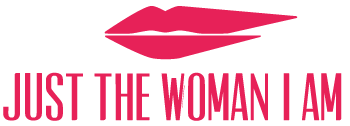 PREVENZIONE IN PIAZZA4 - 5 - 6 MARZO 2022Just The Woman I Am - JTWIA è l’evento che dal 2014, promuove la raccolta fondi per la ricerca universitaria sul cancro, la prevenzione, i corretti stili di vita, l’inclusione e la parità di genere.JTWIA è molto più di una corsa e camminata collettiva di 5 km, ma è un vero e proprio villaggio della prevenzione e del benessere per offrire ai cittadini visite di prevenzione gratuite, consulti, convegni e webinar divulgativi. È uno spazio fisico e digitale di promozione gratuita per le associazioni no profit, è un’occasione di incontro, dialogo e di festa tra il mondo accademico, l’eccellenza sanitaria italiana, i cittadini e le scuole.La Fondazione Medicina a Misura di Donna, una delle realtà che operano all’interno della Città della Salute e della Scienza di Torino, sarà presente domenica 6 marzo in Piazza San Carlo presso lo stand n. 10.Nata nel 2009 su invito della prof. Chiara Benedetto, da 10 donne della società civile con competenze complementari, unisce nel proprio statuto Scienza, Innovazione tecnologica e Arte al servizio della salute delle donne. Lavora a fianco delle istituzioni per contribuire alla ricerca scientifica, all’alta formazione, all’innovazione tecnologica per cure sempre più personalizzate, alla umanizzazione della cura e dei suoi luoghi, e alla promozione della Salute, partendo dalla prevenzione. L’Ente, che ha sede operativa presso la Struttura Complessa Universitaria - Ginecologia e Ostetricia 1 del Sant’Anna di Torino, ha riqualificato strutturalmente intere aree dell’Ospedale e numerose altri spazi sono stati rese più accoglienti attraverso azioni di arte partecipata. Promuove incontri informativi e campagne di prevenzione sull’adozione di stili di vita sani, supporta programmi di alta formazione in campo ostetrico e ginecologico, finanzia ricerche attraverso borse di studio/ricerca, partecipa in progetti pilota e pubblicazioni, conduce campagne di fundraising coinvolgendo cittadini, imprese, altre fondazioni, club di servizio ed enti filantropici per dotare l’Ospedale Sant’Anna di arredi medicali e strumentazioni diagnostiche e terapeutiche. La Fondazione ha avviato una piattaforma di ricerca-azione sulla relazione virtuosa fra Cultura e Salute con oltre 90 realtà del territorio, istituzioni culturali e cognitive che condividono i risultati delle ricerche internazionali e progettano interventi all’interno dell’Ospedale (il “Cantiere dell’Arte”, le “Vitamine musicali” con le “Vitamine Jazz”, il passaporto culturale “Nati con la Cultura”). Inoltre ha sottoscritto il Patto della lettura cittadino e promuove la lettura in ospedale.Le ricerche sostenute dall’Ente riguardano gli stili di vita in donne con tumore al seno, l’obesità in gravidanza, la prevenzione del disagio psichico perinatale, l’attività di medicina integrativa presso il Centro Cefalee della Donna e il Servizio di Agopuntura in Ginecologia e Ostetricia e il ruolo della cultura per la salute.PROGRAMMADomenica 6 marzo alle ore 10 presso il Padiglione Incontri la Presidente della Fondazione Medicina a Misura di Donna, Prof.ssa Chiara Benedetto, terrà una relazione dal titolo: La cultura della prevenzione nel percorso di vita della DonnaPresso lo stand n. 10 saranno presenti dalle 10 alle 18 i Membri della Fondazione che tramite video, immagini, racconti e materiale illustrativo vi racconteranno le attività dell’EnteAlle 10:30	l’attrice Elena Ruzza leggerà alcuni brani dedicati all’universo femminile e la fotografa Elena Givone farà alcuni scatti artistici della manifestazione in piazzaAlle 11	Le voci PeriGolose, primo e unico gruppo vocale rinascimentale steampunk, dirette dal maestro Franco Romanelli, che partecipano al programma delle “Vitamine Jazz”Alle 14	Vitamina Jazz con Le voci PeriGolose, di Franco Romanelli, Raluca Nicolau, Laura Ribet, Armando Mugnai e Jonathan KleisAlle 16	             Vitamina Jazz con il Duo SineSocks di Laura Ribet e Massimo FerrariniAlle 16:45 	Vitamina Jazz con Silvio Del MastroAlle 17:15	Vitamina musicale con le note della kora, strumento a corde africano, costruita e suonata dalla musicista Elena RussoI Membri del Consiglio Direttivo, i Soci sostenitori e gli Aderenti della Fondazione Medicina a Misura di Donna Onlus vi attendono in piazza per condividere con voi una giornata speciale.Presidente - Prof.ssa Chiara Benedetto, Direttore della Struttura Complessa Universitaria - Ginecologia e Ostetricia 1, Presidio Ospedaliero S. Anna, Via Ventimiglia 3, 10126 TorinoComunicazione - Catterina Seia, Vice Presidente Fondazione Medicina a Misura di Donna, cell. 348.3175060 cseia.presidenza@fondsc.orginfo@medicinamisuradidonna.it                                                                www.medicinamisuradidonna.it